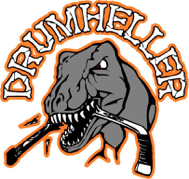                            Drumheller Minor Hockey AssociationExecutive Board Meeting Request FormPlease fill out the form below if you are interested in attending a DMHA board meeting.Your request will be reviewed, and you will receive a phone call or email back from a board member of the executive regarding your request.Who would like to request a meeting with the DMHA board of executives?Reason for the meeting request?What are you looking to see for an outcome with meeting with the DMHA board?First Name Last NameEmail AddressTelephone Number